Зарегистрировано в Минюсте России 20 апреля 2016 г. N 41855МИНИСТЕРСТВО СТРОИТЕЛЬСТВА И ЖИЛИЩНО-КОММУНАЛЬНОГОХОЗЯЙСТВА РОССИЙСКОЙ ФЕДЕРАЦИИПРИКАЗот 27 июля 2015 г. N 526/прОБ УТВЕРЖДЕНИИ ОБЯЗАТЕЛЬНЫХ КВАЛИФИКАЦИОННЫХ ТРЕБОВАНИЙК РУКОВОДИТЕЛЮ, КАНДИДАТУ НА ДОЛЖНОСТЬ РУКОВОДИТЕЛЯСПЕЦИАЛИЗИРОВАННОЙ НЕКОММЕРЧЕСКОЙ ОРГАНИЗАЦИИ, КОТОРАЯОСУЩЕСТВЛЯЕТ ДЕЯТЕЛЬНОСТЬ, НАПРАВЛЕННУЮ НА ОБЕСПЕЧЕНИЕПРОВЕДЕНИЯ КАПИТАЛЬНОГО РЕМОНТА ОБЩЕГО ИМУЩЕСТВАВ МНОГОКВАРТИРНЫХ ДОМАХВ соответствии с частью 7 статьи 178 Жилищного кодекса Российской Федерации (Собрание законодательства Российской Федерации, 2005, N 1, ст. 14; 2015, N 27, ст. 3967), пунктом 1 Положения о Министерстве строительства и жилищно-коммунального хозяйства Российской Федерации, утвержденного постановлением Правительства Российской Федерации от 18 ноября 2013 г. N 1038 (Собрание законодательства Российской Федерации, 2013, N 47, ст. 6117; 2014, N 40, ст. 5426; 2015, N 23, ст. 3334), приказываю:1. Утвердить прилагаемые обязательные квалификационные требования к руководителю, кандидату на должность руководителя специализированной некоммерческой организации, которая осуществляет деятельность, направленную на обеспечение проведения капитального ремонта общего имущества в многоквартирных домах.2. Контроль за исполнением настоящего приказа возложить на заместителя Министра строительства и жилищно-коммунального хозяйства Российской Федерации А.В. Чибиса.МинистрМ.А.МЕНЬУтвержденыприказом Министерства строительстваи жилищно-коммунального хозяйстваРоссийской Федерацииот 27 июля 2015 г. N 526/прОБЯЗАТЕЛЬНЫЕ КВАЛИФИКАЦИОННЫЕ ТРЕБОВАНИЯК РУКОВОДИТЕЛЮ, КАНДИДАТУ НА ДОЛЖНОСТЬ РУКОВОДИТЕЛЯСПЕЦИАЛИЗИРОВАННОЙ НЕКОММЕРЧЕСКОЙ ОРГАНИЗАЦИИ, КОТОРАЯОСУЩЕСТВЛЯЕТ ДЕЯТЕЛЬНОСТЬ, НАПРАВЛЕННУЮ НА ОБЕСПЕЧЕНИЕПРОВЕДЕНИЯ КАПИТАЛЬНОГО РЕМОНТА ОБЩЕГО ИМУЩЕСТВАВ МНОГОКВАРТИРНЫХ ДОМАХ1. Руководитель, кандидат на должность руководителя специализированной некоммерческой организации, которая осуществляет деятельность, направленную на обеспечение проведения капитального ремонта общего имущества в многоквартирных домах (далее - руководитель, кандидат на должность руководителя регионального оператора) должен являться гражданином Российской Федерации и иметь:высшее образование и квалификацию по специальности строительство и (или) юриспруденция и (или) экономика;опыт работы в сфере строительства и (или) в сфере жилищно-коммунального хозяйства не менее 5 лет, в том числе опыт работы на руководящей должности не менее 3 лет.2. Руководителю, кандидату на должность руководителя регионального оператора необходимо обладать профессиональными знаниями:1) Конституции Российской Федерации (Собрание законодательства Российской Федерации, 2014, N 31, ст. 4398; 2009, N 1, ст. 1; 2009, N 1, ст. 2; 2014, N 6, ст. 548; 2014, N 30, ст. 4202);2) Гражданского кодекса Российской Федерации (Собрание законодательства Российской Федерации, 1994, N 32, ст. 3301; 1996, N 9, ст. 773; N 34, ст. 4026; 1999, N 28, ст. 3471; 2001, N 17, ст. 1644; N 21, ст. 2063; 2002, N 12, ст. 1093; N 48, ст. 4746, ст. 4737; 2003, N 2, ст. 167; N 52, ст. 5034; 2004, N 27, ст. 2711; N 31, ст. 3233; 2005, N 1, ст. 18, ст. 39, ст. 43; N 27, ст. 2722; N 30, ст. 3120; 2006, N 2, ст. 171; N 3, ст. 282; N 23, ст. 2380; N 27, ст. 2881; N 31, ст. 3437; N 45, ст. 4627; N 50, ст. 5279; N 52, ст. 5497, ст. 5498; 2007, N 1, ст. 21; N 7, ст. 834; N 27, ст. 3213; N 31, ст. 3993; N 41, ст. 4845; N 49, ст. 6079; N 50, ст. 6246; 2008, N 17, ст. 1756; N 20, ст. 2253; N 29, ст. 3418; N 30, ст. 3597, ст. 3616, ст. 3617; 2009, N 1, ст. 14, ст. 19, ст. 20, ст. 23; N 7, ст. 775; N 26, ст. 3130; N 29, ст. 3582, ст. 3618; N 52, ст. 6428; 2010, N 19, ст. 2291; N 31, ст. 4163; 2011, N 7, ст. 901; N 15, ст. 2038; N 49, ст. 7015, ст. 7041; N 50, ст. 7335, ст. 7347; 2012, N 29, ст. 4167, N 50, ст. 6954, ст. 6963; N 53, ст. 7607, ст. 7627; 2013, N 7, ст. 609; N 19, ст. 2327; N 26, ст. 3207; N 27, ст. 3434, ст. 3459; N 30, ст. 4078; N 44, ст. 5641; N 51, ст. 6687; 2014, N 11, ст. 1100; N 19, ст. 2304; ст. 2334; N 43, ст. 5799; 1996, N 5, ст. 410, 411; N 34, ст. 4025; 1997, N 43, ст. 4903; 1999, N 51, ст. 6288; 2002, N 48, ст. 4737; 2003, N 2, ст. 160, 167; N 13, ст. 1179; N 46, ст. 4434; N 52, ст. 5034; 2005, N 1, ст. 15, 45; N 13, ст. 1080; N 19, ст. 1752; N 30, ст. 3100; 2006, N 6, ст. 636; N 52, ст. 5497; 2007, N 1, ст. 39; N 5, ст. 558; N 17, ст. 1929; N 27, ст. 3213; N 31, ст. 3993; N 31, ст. 4015; N 41, ст. 4845; N 44, ст. 5282; N 45, ст. 5428; N 49, ст. 6048; N 50, ст. 6247; 2008, N 17, ст. 1756; N 29, ст. 3418; N 52, ст. 6235; 2009, N 1, ст. 16; N 15, ст. 1778; N 29, ст. 3582; 2010, N 19, ст. 2291; 2011, N 7, ст. 901; 2001, N 49, ст. 4552; 2007, N 49, ст. 6042; 2013, N 19, ст. 2327; 2013, N 40, ст. 5030; 2013, N 52, ст. 7011; 2006, N 52, ст. 5496; 2007, N 49, ст. 6079; 2008, N 27, ст. 3122; N 45, ст. 5147; 2010, N 8, ст. 777; N 9, ст. 899; N 41, ст. 5188);3) Жилищного кодекса Российской Федерации (Собрание законодательства Российской Федерации, 2005, N 1, ст. 14; 2006, N 1, ст. 10, N 52, ст. 5498; 2007, N 1, ст. 13, ст. 14, ст. 21, N 43, ст. 5084; 2008, N 17, ст. 1756, N 20, ст. 2251, N 30, ст. 3616; 2009, N 23, ст. 2776, N 39, ст. 4542, N 48, ст. 5711, N 51, ст. 6153; 2010, N 19, ст. 2278, N 31, ст. 4206, N 49, ст. 6424; 2011, N 23, ст. 3263, N 30, ст. 4590, N 49, ст. 7027, ст. 7061, N 50, ст. 7337, ст. 7343, ст. 7359; 2012, N 10, ст. 1163, N 14, ст. 1552, N 24, ст. 3072, N 26, ст. 3446, N 27, ст. 3587, N 31, ст. 4322, N 53, ст. 7596; 2013, N 14, ст. 1646, N 27, ст. 3477, N 52, ст. 6982; 2014, N 23, ст. 2937, N 26, ст. 3388, N 26, ст. 3406, N 30, ст. 4218, ст. 4256, ст. 4264, N 49, ст. 6928; 2015, N 1, ст. 11, ст. 38, ст. 52);4) Бюджетного кодекса Российской Федерации (Собрание законодательства Российской Федерации, 1998, N 31, ст. 3823; 1999, N 28, ст. 3492; 2000, N 1, ст. 10; N 32, ст. 3339; 2001, N 1, ст. 2; N 33, ст. 3429; N 53, ст. 5030; 2002, N 22, ст. 2026; N 28, ст. 2790; N 30, ст. 3021; N 30, ст. 3027; N 52, ст. 5132; 2003, N 28, ст. 2886, ст. 2892; N 46, ст. 4443, ст. 4444; N 50, ст. 4844; N 52, ст. 5038; 2004, N 27, ст. 2803; 3 34, ст. 3526, ст. 3535; N 52, ст. 5277, ст. 5278; 2005, N 1, ст. 8, ст. 21; N 19, ст. 1756; N 27, ст. 2717; N 52, ст. 5572, ст. 5589, ст. 5602; 2006, N 1, ст. 8, ст. 9; N 2, ст. 171; N 6, ст. 636; N 43, ст. 4412; N 45, ст. 4627; N 50, ст. 5279; N 52, ст. 5503, ст. 5504; 2007, N 1, ст. 28; N 17, ст. 1929; N 18, ст. 2117; N 31, ст. 4009; N 45, ст. 5424; N 46, ст. 5553; N 50, ст. 6246; 2008, N 29, ст. 3418; N 30, ст. 3597, ст. 3617; N 48, ст. 5500; N 49, ст. 5723; N 52, ст. 6236; 2009, N 1, ст. 18; N 7, ст. 785; N 15, ст. 1780; N 29, ст. 3582, ст. 3618, ст. 3629; N 30, ст. 3739; N 39, ст. 4532; N 48, ст. 5711, ст. 5733; N 51, ст. 6151; N 52, ст. 6450; 2010, N 18, ст. 2145; N 19, ст. 2291, ст. 2293; N 21, ст. 2524; N 31, ст. 4185, ст. 4192, ст. 4198; N 40, ст. 4969, ст. 4971; N 46, ст. 5918; N 49, ст. 6409; 2011, N 15, ст. 2041; N 27, ст. 3873; N 41, ст. 5635; N 48, ст. 6728; N 49, ст. 7030, ст. 7039, ст. 7056; 2012, N 26, ст. 3447; N 31, ст. 4316, ст. 4317, ст. 4334; N 47, ст. 6400; N 50, ст. 6967, N 53, ст. 7593; 2013, N 19, ст. 2331; N 27, ст. 3473, ст. 3480; N 30, ст. 4083; N 31, ст. 4191; N 44, ст. 5633; N 52, ст. 6983; 2014, N 6, ст. 552; N 11, ст. 1090; N 26, ст. 3389; N 30, ст. 4215, ст. 4250, ст. 4267, N 40, ст. 5314; N 43, ст. 5795; N 48, ст. 6655, ст. 6656, ст. 6664);5) Налогового кодекса Российской Федерации (Собрание законодательства Российской Федерации, 1998, N 31, ст. 3824; 1999, N 28, ст. 3487; 2000, N 2, ст. 134; N 32, ст. 3341; 2001, N 53, ст. 5016, 5026; 2002, N 1, ст. 2; 2003, N 23, ст. 2174; N 27, ст. 2700; N 28, ст. 2873; N 52, ст. 5037; 2004, N 27, ст. 2711; N 31, ст. 3231; N 45, ст. 4377; 2005, N 27, ст. 2717; N 45, ст. 4585; 2006, N 6, ст. 636; N 31, ст. 3436; 2007, N 1, ст. 28, 31; N 18, ст. 2118; N 22, ст. 2563, 2564; 2008, N 26, ст. 3022; N 27, ст. 3126; N 30, ст. 3616; N 48, ст. 5500, 5519; 2009, N 29, ст. 3632; N 30, ст. 3739; N 48, ст. 5711, 5731, 5733; N 51, ст. 6155; N 52, ст. 6450; 2010, N 1, ст. 4; N 11, ст. 1169; N 31, ст. 4198; N 32, ст. 4298; N 40, ст. 4969; N 45, ст. 5752; N 48, ст. 6247; N 49, ст. 6420; 2011, N 1, ст. 16; N 24, ст. 3357; N 27, ст. 3873; N 29, ст. 4291; N 30, ст. 4575, 4593; N 47, ст. 6611; 3 48, ст. 6730; N 49, ст. 7014, 7070; 2012, N 14, ст. 1545; N 26, ст. 3447; N 27, ст. 3588; N 31, ст. 4333; N 50, ст. 6954; 2013, N 9, ст. 872; N 19, ст. 2321, 2331; N 23, ст. 2866; N 26, ст. 3207; N 27, ст. 3445; N 30, ст. 4049, 4081; N 40, ст. 5037, 5038; N 44, ст. 5640, 5645, 5646; N 52, ст. 6985; 2014, N 14, ст. 1544; N 19, ст. 2321; N 23, ст. 2924; N 26, ст. 3372, 3404; N 30, ст. 4220; N 40, ст. 5315; N 45, ст. 6157, 6158; N 48, ст. 6657, 6660, 6663; 2015, N 1, ст. 15; 2000, N 32, ст. 3340, 3341; 2001, N 1, ст. 18; N 23, ст. 2289; N 33, ст. 3413, 3421, 3429; N 49, ст. 4554, 4564; N 53, ст. 5015, 5023; 2002, N 1, ст. 4; N 22, ст. 2026; N 30, ст. 3021, 3027, 3033; N 52, ст. 5132, 5138; 2003, N 1, ст. 2, 5, 6, 8, 11; N 19, ст. 1749; N 21, ст. 1958; N 22, ст. 2066; N 23, ст. 2174; N 24, ст. 2432; N 26, ст. 2567; N 27, ст. 2700; N 28, ст. 2874, 2879, 2886; N 46, ст. 4435, 4443, 4444; N 50, ст. 4849; N 52, ст. 5030, 5038; 2004, N 15, ст. 1342; N 27, ст. 2711, 2713; 2715; N 30, ст. 3083, 3084, 3088; N 31, ст. 3219, 3220, 3222; 3231; N 34, ст. 3517, 3518, 3520, 3522, 3523, 3524, 3525, 3527; N 35, ст. 3607; N 41, ст. 3994; N 45, ст. 4377; N 49, ст. 4840; 2005, N 1, ст. 9; 29, 30, 31, 34, ст. 38; N 21, ст. 1918; N 23, ст. 2201; N 24, ст. 2312; N 25, ст. 2427, 2428, 2429; N 27, ст. 2707, 2710, 2713, 2717; N 30, ст. 3101, 3104, 3112, 3117, 3118, 3128, 3129, 3130; N 43, ст. 4350; N 50, ст. 5246, 5249; N 52, ст. 5581; 2006, N 1, ст. 12, 16; N 3, ст. 280; N 10, ст. 1065; N 12, ст. 1233; N 23, ст. 2380, 2382; N 27, ст. 2881; N 30, ст. 3295; N 31, ст. 3433, 3436, 3443, 3450, 3452; N 43, ст. 4412; N 45, ст. 4627, 4628, 4629, 4630, 4738; N 47, ст. 4819; N 50, ст. 5279, 5286; N 52, ст. 5498; 2007, N 1, ст. 7, 20, 31, 39; N 13, ст. 1465; N 21, ст. 2461, 2462, 2463; N 22, ст. 2563, 2564; N 23, ст. 2691; N 31, ст. 3991, 3995, 4013; N 45, ст. 5416, 5417, 5432; N 46, ст. 5553, 5554, 5557; N 49, ст. 6045, 6046, 6071; N 50, ст. 6237, 6245, 6246; 2008, N 18, ст. 1942; N 26, ст. 3022; N 27, ст. 3126; N 30, ст. 3577, 3591, 3598, 3611, 3614, 3616; N 42, ст. 4697; N 48, ст. 5500, 5503, 5504, 5519; N 49, ст. 5723, 5749; N 52, ст. 6218, 6219, 6227, 6236, 6237; 2009, N 1, ст. 13, 19, 21, 22, 31; N 11, ст. 1265; N 18, ст. 2147; N 23, ст. 2772, 2775; N 26, ст. 3123; N 27, ст. 3383; N 29, ст. 3582, 3598, 3602, 3625, 3638, 3639, 3641, 3642; N 30, ст. 3735, 3739; N 39, ст. 4534; N 44, ст. 5171; N 45, ст. 5271; N 48, ст. 5711, 5725, 5726, 5731, 5732, 5733, 5734, 5737; N 51, ст. 6153, 6155; N 52, ст. 6444, 6450, 6455; 2010, N 1, ст. 128; N 15, ст. 1737, 1746; N 18, ст. 2145; N 19, ст. 2291; N 21, ст. 2524; N 23, ст. 2797; N 25, ст. 3070; N 28, ст. 3553; N 31, ст. 4176, 4186, 4198; N 32, ст. 4298; N 40, ст. 4969; N 45, ст. 5750, 5756; N 46, ст. 5918; N 47, ст. 6034; N 48, ст. 6247, 6248, 6249, 6250, 6251; N 49, ст. 6409; 2011, N 1, ст. 7, 9, 21, 37; N 11, ст. 1492, 1494; N 17, ст. 2311, 2318; N 23, ст. 3262, 3265; N 24, ст. 3357; N 26, ст. 3652; N 27, ст. 3881; N 29, ст. 4291; N 30, ст. 4563, 4566, 4575, 4583; 4587, 4593, 4596, 4597, 4606; N 45, ст. 6335; N 47, ст. 6608, 6609, 6610, 6611; N 48, ст. 6729, 6731; N 49, ст. 7014, 7015, 7016, 7017, 7037, 7043, 7061, 7063; N 50, ст. 7347, 7359; 2012, N 10, ст. 1164; N 14, ст. 1545; N 18, ст. 2128; N 19, ст. 2281; N 24, ст. 3066; N 25, ст. 3268; N 26, ст. 3447; N 27, ст. 3587, 3588; N 29, ст. 3980; N 31, ст. 4319, 4322, 4334; N 41, ст. 5526, 5527; N 49, ст. 6747, 6748, 6749, 6750, 6751; N 50, ст. 6958, 6968; N 53, ст. 7578, 7584, 7596, 7603, 7604, 7607, 7619; 2013, N 9, ст. 874; N 14, ст. 1647; N 19, ст. 2321; N 23, ст. 2866, 2888, 2889; N 26, ст. 3207; N 27, ст. 3444; N 30, ст. 4031, 4045, 4046, 4047, 4048, 4049, 4081, 4084; N 40, ст. 5033, 5037, 5038, 5039; N 44, ст. 5640, 5645, 5646; N 48, ст. 6165; N 49, ст. 6335; N 51, ст. 6699; N 52, ст. 6981, 6985; 2014, N 14, ст. 1544; N 16, ст. 1835, 1838; N 19, ст. 2314; N 23, ст. 2936, 2938; N 26, ст. 3372, 3373, 3393, 3404; N 30, ст. 4222, 4239, 4240, 4245; N 40, ст. 5316; N 43, ст. 5796; N 45, ст. 6159; N 48, ст. 6647);6) Трудового кодекса Российской Федерации (Собрание законодательства Российской Федерации, 2002, N 1, ст. 3, N 30, ст. 3014, ст. 3033; 2003, N 27, ст. 2700; 2004, N 18, ст. 1690, N 35, ст. 3607; 2005, N 1, ст. 27, N 19, ст. 1752; 2006, N 27, ст. 2878, N 52, ст. 5498; 2007, N 1, ст. 34, N 17, ст. 1930, N 30, ст. 3808, N 41, ст. 4844, N 43, ст. 5084, N 49, ст. 6070; 2008, N 9, ст. 812, N 30, ст. 3613, ст. 3616, N 52, ст. 6235, ст. 6236; 2009, N 1, ст. 17, ст. 21, N 19, ст. 2270, N 29, ст. 3604, N 30, ст. 3732, ст. 3739, N 46, ст. 5419, N 48, ст. 5717; 2010, N 31, ст. 4196, N 52, ст. 7002; 2011, N 1, ст. 49, N 25, ст. 3539, N 27, ст. 3880, N 30, ст. 4586, ст. 4590, ст. 4591, ст. 4596, N 45, ст. 6333, ст. 6335, N 48, ст. 6730, ст. 6735, N 49, ст. 7015, ст. 7031, N 50, ст. 7359; 2012, N 10, ст. 1164, N 14, ст. 1553, N 18, ст. 2127, N 31, ст. 4325, N 47, ст. 6399, N 50, ст. 6954, ст. 6957, ст. 6959, N 53, ст. 7605; 2013, N 14, ст. 1666, ст. 1668, N 19, ст. 2322, ст. 2326, ст. 2329, N 23, ст. 2866, ст. 2883, N 27, ст. 3449, ст. 3454, ст. 3477, N 30, ст. 4037, N 48, ст. 6165, N 52, ст. 6986; 2014, N 14, ст. 1542, ст. 1547, ст. 1548, N 26, ст. 3405, N 30, ст. 4217, N 45, ст. 6143, N 48, ст. 6639, N 49, ст. 6918, N 52, ст. 7543, ст. 7554; 2015, N 1, ст. 10, ст. 42);7) Градостроительного кодекса Российской Федерации (Собрание законодательства Российской Федерации, 2005, N 1, ст. 16; N 30, ст. 3128; 2006, N 1, ст. 10, 21; N 23, ст. 2380; N 31, ст. 3442; N 50, ст. 5279; N 52, ст. 5498; 2007, N 1, ст. 21; N 21, ст. 2455; N 31, ст. 4012; N 45, ст. 5417; N 46, ст. 5553; N 50, ст. 6237; 2008, N 20, ст. 2251, 2260; N 29, ст. 3418; N 30, ст. 3604, 3616; N 52, ст. 6236; 2009, N 1, ст. 17; N 29, ст. 3601; N 48, ст. 5711; N 52, ст. 6419; 2010, N 31, ст. 4195, 4209; N 48, ст. 6246; N 49, ст. 6410; 2011, N 13, ст. 1688; N 17, ст. 2310; N 27, ст. 3880; N 29, ст. 4281, 4291; N 30, ст. 4563, 4572, 4590, 4591, 4594, 4605; N 49, ст. 7015, 7042; N 50, ст. 7343; 2012, N 26, ст. 3446; N 30, ст. 4171; N 31, ст. 4322; N 47, ст. 6390; N 53, ст. 7614, 7643; 2013, N 9, ст. 873, 874; N 14, ст. 1651; N 23, ст. 2871; N 27, ст. 3477, 3480; N 30, ст. 4040, 4080; N 43, ст. 5452; N 52, ст. 6961, 6983; 2014, N 14, ст. 1557; N 16, ст. 1837; N 19, ст. 2336; N 26, ст. 3386, 3387; N 30, ст. 4218, 4225; 2015, N 27, ст. 3967);8) Федерального закона от 25 декабря 2008 г. N 273-ФЗ "О противодействии коррупции" (Собрание законодательства Российской Федерации, 2008, N 52, ст. 6228; 2011, N 29, ст. 4291; N 48, ст. 6730; 2012, N 50, ст. 6954; N 53, ст. 7605; 2013, N 19, ст. 2329; N 40, ст. 5031; 2014, N 52, ст. 7542);9) Федерального закона от 21 декабря 1994 г. N 69-ФЗ "О пожарной безопасности" (Собрание законодательства Российской Федерации, 1994, N 35, ст. 3649; 1995, N 35, ст. 3503; 1998, N 4, ст. 430; 2002, N 30, ст. 3033; 2003, N 2, ст. 167; 2004, N 27, ст. 2711; N 35, ст. 3607; 2005, N 19, ст. 1752; 2006, N 44, ст. 4537; N 50, ст. 5279; N 52, ст. 5498; 2007, N 43, ст. 5084; 2008, N 30, ст. 3593; 2009, N 11, ст. 1261; N 29, ст. 3635; N 45, ст. 5265; N 48, ст. 5717; 2010, N 30, ст. 4004; 2011, N 1, ст. 54; N 30, ст. 4590, 4591; 2013, N 7, ст. 610; N 27, ст. 3477; 2014, N 11, ст. 1092; 2015, N 10, ст. 1407; N 18, ст. 2621);10) нормативных правовых актов Российской Федерации, нормативных правовых актов органов власти субъекта Российской Федерации и органов местного самоуправления, регулирующих организацию проведения капитального ремонта общего имущества многоквартирных домов и функционирования региональных систем капитального ремонта.3. Руководителю, кандидату на должность руководителя регионального оператора необходимо обладать профессиональными навыками:работы с внутренними и периферийными устройствами компьютера;работы с информационно-телекоммуникационными сетями, в том числе сетью Интернет;работы с Microsoft Office;работы с информационно-справочными системами (Гарант, Консультант Плюс и другие);оперативного принятия и реализации управленческих решений;организации и обеспечения выполнения задач;ведения деловых переговоров;публичного выступления;организации работы по эффективному взаимодействию с органами государственной власти и местного самоуправления;квалифицированного и эффективного планирования работы;анализа и прогнозирования последствий принимаемых решений;квалифицированной работы по недопущению личностных конфликтов.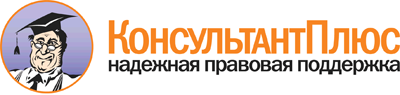  Приказ Минстроя России от 27.07.2015 N 526/пр
"Об утверждении обязательных квалификационных требований к руководителю, кандидату на должность руководителя специализированной некоммерческой организации, которая осуществляет деятельность, направленную на обеспечение проведения капитального ремонта общего имущества в многоквартирных домах"
(Зарегистрировано в Минюсте России 20.04.2016 N 41855) Документ предоставлен КонсультантПлюс

www.consultant.ru 

Дата сохранения: 24.10.2016 
 